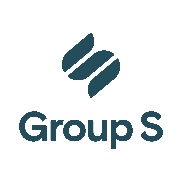 Contrat de travail pour concierge (durée (in)déterminée)Entre : 
dûment mandaté(e) par l’employeur : 
rue :  n°  
code postal :  localité : 
agissant en qualité de 
Ci-après dénommé(e) « l’employeur »,Et :  
Ci-après dénommé(e) « le concierge »,IL EST CONVENU CE QUI SUIT :EngagementL'employeur engage le concierge à partir du  pour une durée indéterminée.Le concierge est engagé à partir du  jusqu'au  inclus.Description des tâchesLe concierge aura à effectuer les tâches suivantes :Étant donné que ces tâches sont principalement de nature manuelle, le concierge aura le statut d’ouvrier.Lieu de travailLe lieu de travail est situé à :Les parties conviennent que le lieu de travail n’est pas une condition de travail essentielle du présent contrat de travail et pourra donc être modifié de façon unilatérale par l’employeur en fonction des nécessités de l’entreprise.Temps de travailLe concierge est engagé à temps plein. L'horaire de travail est prévu dans le règlement de travail.Le concierge est engagé à temps partiel dans un régime de travail fixe comportant  heures par semaine.Le concierge est engagé à temps partiel dans un régime de travail flexible comportant  heures par semaine en moyenne sur une période de référence égale à .Il est engagé dans le cadre d’une reprise progressive du travail, avec l’accord de sa mutuelle.L’horaire de travail est variable : voir dispositions dans le règlement de travail.L’horaire de travail est fixe : les heures de prestations sont réparties de la manière suivante :L’horaire de travail est flottant : voir dispositions prévues dans le règlement de travail. Le concierge doit prester ses heures de travail dans le respect des plages fixes et mobiles décrites ci-dessous. La durée journalière moyenne de travail du concierge est de  heures .La présence du concierge est obligatoire pendant les heures suivantes sans qu'il ait à fournir des prestations de travail effectif :RémunérationLa rémunération brute du concierge s'élève à   pour les heures de travail effectif et à   pour les heures de présence obligatoire.Cette rémunération brute comporte les avantages en nature suivants :Le logement de fonctionLe chauffageLe gaz, l'électricité, l'eauL'ensemble des repasLa valeur réelle totale des avantages en nature s’élève à  .La valeur du logement de fonction inclus dans le susdit montant est fixées individuellement à.La valeur de ces avantages est liée à l'évolution de l'indice des prix à la consommation selon les mêmes règles que celles applicables à la rémunération en espèces.La valeur de ces avantages est adaptée chaque année de commun accord, à l'anniversaire du présent contrat, à l'évolution de la valeur économique réelle des avantages.Le concierge déclare expressément marquer son accord pour que l'employeur paie son salaire et toute autre somme le concernant, de quelque nature qu'elle soit, par versement bancaire.IBAN : BIC : Le concierge déclare expressément marquer son accord pour que l'employeur paie son salaire et toute autre somme le concernant, de quelque nature qu'elle soit, par chèque circulaire.Le concierge déclare expressément marquer son accord pour que l'employeur paie son salaire et toute autre somme le concernant, de quelque nature qu'elle soit, assignation postale.Les frais éventuels ne seront pas déduits des montants faisant l’objet des paiements.Toutes autres indemnités, en dehors du salaire brut mentionné ci-dessus ou celles imposées par la loi, par un arrêté royal ou par une convention collective du travail, sont purement des libéralités. En tout temps elles peuvent être octroyées ou supprimées pour des raisons dont l'employeur se réserve le droit de décider souverainement et au sujet desquelles il n'est redevable d'aucune justification à l'égard de l'ouvrier. Concernant lesdites indemnités, l'ouvrier ne pourra en aucun cas invoquer un usage généralisé, ni faire valoir à cet égard un droit, quel qu'il soit.Le concierge bénéficie des avantages extra-légaux suivants:La rémunération à laquelle le concierge a droit, est versée suivant la méthode et selon les périodicités comme disposé par la loi du 12 avril 1965 concernant la protection de la rémunération du travailleur et ses arrêtés d’exécution.Logement de fonctionL'employeur met à la disposition du concierge un logement de fonction qui est situé à :L'employeur et le concierge dressent un état des lieux détaillé et contradictoire d'entrée, au plus tard un mois après que le concierge ait pris possession de son logement de fonction. Lorsque le concierge quitte définitivement ce logement, il est tenu de restituer celui-ci à l'employeur dans le même état que celui décrit dans l'état des lieux d'entrée. Pour vérifier le respect de cette clause par le concierge, les parties conviennent de dresser un nouvel état des lieux contradictoire de sortie, lorsque le concierge quitte définitivement le logement de fonction et au plus tard avant l'installation d'un nouvel occupant.Le concierge assure l'entretien normal et les réparations éventuelles des :installations électriques, de gaz et de chauffagecheminéesinstallations sanitairesfosses septiquesrevêtements muraux et du sol, des portes, volets, serrures et les châssis des fenêtresjardinsTous les autres travaux d'entretien et de réparation sont à charge de l'employeur.Le concierge s'engage à souscrire une police d'assurance incendie couvrant l'immeuble ainsi qu'une assurance responsabilité civile couvrant les dommages causés par lui ou par ses cohabitant.Le droit d'occupation du logement de fonction est expressément lié au présent contrat de travail. Il s'en suit que ce droit d'occupation cesse de plein droit au moment où prend fin le contrat de travail. L'employeur peut toutefois autoriser le concierge à poursuivre l'occupation de son logement après la fin du contrat de travail et ce pendant le temps nécessaire pour trouver une nouvelle habitation. Pour cette période le concierge paie un montant par unité de temps qui est égal à la valeur de l'avantage en nature fixée dans l'article 5 du présent contrat.Les différends relatifs au logement de fonction relèvent de la compétence des tribunaux du travail.Suspension du contrat de travailL'exécution du contrat ne peut être suspendue qu'en raison des motifs et selon les modalités déterminées par la loi, par les conventions collectives de travail et par le règlement de travail.Le concierge s'engage, en cas d'absence résultant d'une incapacité de travail, à avertir l'employeur par téléphone ou par toute autre voie, dès le premier jour ouvrable de cette incapacité et à lui faire parvenir dans les deux jours ouvrables à compter du début de l'incapacité de travail, un certificat médical attestant cette incapacité et indiquant la durée de celle-ci. Conformément à l'article 31 de la loi relative aux contrats de travail et à la loi relative au contrôle médical, le concierge se tiendra à la disposition du médecin de contrôle désigné par l'employeur.En cas d'absence résultant d'une incapacité de travail suite à une maladie ou un accident, le concierge a droit à la gratuité du logement après la période couverte par le salaire garanti, pour autant qu'il ait droit à des allocations de sécurité sociale.En cas d'absence résultant d'une incapacité de travail suite à une maladie ou un accident, le concierge est tenu de payer en contrepartie pour l'occupation du logement de fonction, un loyer correspondant à la valeur de l'avantage en nature fixée dans l'article 5 du présent contrat.En cas d'absence résultant d'une incapacité de travail suite à une maladie ou un accident, le concierge a droit à la gratuité des avantages en nature, à l'exception du logement de fonction, à condition qu'il ait droit à des allocations de sécurité sociale.En cas d'absence résultant d'une incapacité de travail suite à une maladie ou un accident, le concierge est tenu de payer en compensation de la jouissance des avantages en nature, à l'exception du logement de fonction, une indemnité égale à la valeur de l'avantage telle que fixée dans l'article 5 du présent contrat.Fin du contrat de travail à durée indéterminéeLes délais de préavis à respecter sont fixés par les dispositions légales concernées. Il pourra être également mis fin au contrat :sans préavis moyennant le paiement d'une indemnité de rupture égale à la rémunération correspondant à la durée du délai de préavis;par rupture immédiate, sans préavis ni indemnité, pour motif grave, sans préjudice de tous dommages et intérêts s'il y a lieu.Fin du contrat de travail à durée déterminée§1 Le contrat de travail prendra fin automatiquement à la date d'échéance fixée dans le présent contrat de travail. La partie qui résilie le contrat de travail, avant terme et sans motif grave, est tenue de payer à l'autre une indemnité égale au montant de la rémunération qui restait à échoir jusqu'à ce terme, sans que ce montant puisse toutefois excéder le double de la rémunération correspondant à la durée du délai de préavis qui aurait dû être respecté si le contrat de travail avait été conclu à durée indéterminée.Il pourra également être mis fin au contrat de travail par rupture immédiate, sans préavis ni indemnité, pour motif grave, sans préjudice de tous dommages et intérêts s'il y a lieu.§2 Sans préjudice des dispositions de l'article 9§1 du présent contrat de travail, chacune des parties peut résilier le contrat de travail, avant terme et sans motif grave, durant la première moitié de la durée convenue et sans que la période durant laquelle un préavis est possible ne dépasse 6 mois, et cela moyennant le respect du délais de préavis qui auraient dû être respecté si le contrat de travail avait été conclu à durée indéterminée. La fin effective du contrat de travail doit correspondre à la fin de la première moitié du contrat, limitée à 6 mois.La première moitié du présent contrat de travail à durée déterminée de six mois au maximum court jusqu'à .Si les parties, conformément aux dispositions légales en la matière, ont conclu des contrats de travail successifs pour une durée déterminée, la possibilité de résiliation reprise dans le présent article ne peut être appliquée qu'au premier contrat de travail conclu par les parties.§3 Lorsque le contrat de travail est conclu pour une durée déterminée inférieure à 3 mois, l'incapacité de travail du travailleur résultant d'une maladie ou d'un accident et ayant une durée de plus de 7 jours calendriers permet à l'employeur de résilier le contrat de travail sans indemnité pour autant que la première moitié du présent contrat soit écoulée.Lorsque le contrat de travail est conclu pour une durée déterminée d'au moins 3 mois et que l'incapacité de travail du travailleur résultant d'une maladie ou d'un accident dépasse 6 mois alors que le terme fixé par le contrat de travail n'est pas expiré, l'employeur peut à tout moment résilier le contrat de travail moyennant une indemnité. Celle-ci est égale à la rémunération qui reste à échoir jusqu'au terme convenu, avec un maximum de 3 mois de rémunération et sous déduction de la rémunération payée depuis le début de l'incapacité de travail.Le concierge s’engage à respecter la confidentialité des données personnelles conformément au Règlement général 2016/679 sur la protection des données lorsqu’il est amené à traiter de telles données avec l’autorisation de l’employeur.Le concierge déclare avoir reçu un exemplaire du présent contrat ainsi qu'une copie du règlement de travail.
Il déclare en accepter les clauses et conditions.Il est en outre convenu ce qui suit :Ainsi établi en double exemplaire, dont un original pour chacune des deux parties contractantes
Fait à , le Signature du concierge (précédée de la mention manuscrite « Lu et approuvé »)Signature de l'employeur (précédée de la mention manuscrite « Lu et approuvé »)LundideàdeàMardideàdeàMercredideàdeàJeudideàdeàVendredideàdeàSamedideàdeàDimanchedeàdeàPlage mobilePlage mobilePlage mobilePlage mobilePlage fixePlage fixePlage fixePlage fixePlage mobilePlage mobilePlage mobilePlage mobilePlage fixePlage fixePlage fixePlage fixePlage mobilePlage mobilePlage mobilePlage mobileLundideàdeàdeàdeàdeàMardideàdeàdeàdeàdeàMercredideàdeàdeàdeàdeàJeudideàdeàdeàdeàdeàVendredideàdeàdeàdeàdeàSamedideàdeàdeàdeàdeàDimanchedeàdeàdeàdeàdeàLundideàdeàMardideàdeàMercredideàdeàJeudideàdeàVendredideàdeàSamedideàdeàDimanchedeàdeà